به نام ایزد  دانا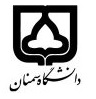                                                                  (کاربرگ طرح درس)                       تاریخ بهروز رسانی: 30/6/1402                                                                               دانشکده     : روانشناسی و علوم تربیتی                                                                 نیمسال 1 سال تحصیلی 03-02بودجهبندی درسمقطع: کارشناسی□  کارشناسی ارشد  دکتری□مقطع: کارشناسی□  کارشناسی ارشد  دکتری□مقطع: کارشناسی□  کارشناسی ارشد  دکتری□تعداد واحد: نظری 1 عملی 1تعداد واحد: نظری 1 عملی 1فارسی: آمار و روش تحقیق کمی و کیفی پیشرفتهفارسی: آمار و روش تحقیق کمی و کیفی پیشرفتهنام درسپیشنیازها و همنیازها: نداردپیشنیازها و همنیازها: نداردپیشنیازها و همنیازها: نداردپیشنیازها و همنیازها: نداردپیشنیازها و همنیازها: نداردلاتین: Statistics and advanced quantitative and qualitative research methodsلاتین: Statistics and advanced quantitative and qualitative research methodsنام درسشماره تلفن اتاق:  33623300 داخلی 122شماره تلفن اتاق:  33623300 داخلی 122شماره تلفن اتاق:  33623300 داخلی 122شماره تلفن اتاق:  33623300 داخلی 122مدرس: دکتر پرویز صباحی مدرس: دکتر پرویز صباحی مدرس: دکتر پرویز صباحی مدرس: دکتر پرویز صباحی منزلگاه اینترنتی:         http//semnan.psy.ac.irمنزلگاه اینترنتی:         http//semnan.psy.ac.irمنزلگاه اینترنتی:         http//semnan.psy.ac.irمنزلگاه اینترنتی:         http//semnan.psy.ac.irپست الکترونیکی:             p_sabahi@semnan.ac.irپست الکترونیکی:             p_sabahi@semnan.ac.irپست الکترونیکی:             p_sabahi@semnan.ac.irپست الکترونیکی:             p_sabahi@semnan.ac.irبرنامه تدریس در هفته و شماره کلاس:  یکشنبه ساعت 10 تا 11 و دوشنبه ساعت 8 تا 10برنامه تدریس در هفته و شماره کلاس:  یکشنبه ساعت 10 تا 11 و دوشنبه ساعت 8 تا 10برنامه تدریس در هفته و شماره کلاس:  یکشنبه ساعت 10 تا 11 و دوشنبه ساعت 8 تا 10برنامه تدریس در هفته و شماره کلاس:  یکشنبه ساعت 10 تا 11 و دوشنبه ساعت 8 تا 10برنامه تدریس در هفته و شماره کلاس:  یکشنبه ساعت 10 تا 11 و دوشنبه ساعت 8 تا 10برنامه تدریس در هفته و شماره کلاس:  یکشنبه ساعت 10 تا 11 و دوشنبه ساعت 8 تا 10برنامه تدریس در هفته و شماره کلاس:  یکشنبه ساعت 10 تا 11 و دوشنبه ساعت 8 تا 10برنامه تدریس در هفته و شماره کلاس:  یکشنبه ساعت 10 تا 11 و دوشنبه ساعت 8 تا 10اهداف درس: آشنایی با روش تحقیق علمی- پروپوزال نویسی و انواع روش های پژوهش و روش های تحلیل آماریاهداف درس: آشنایی با روش تحقیق علمی- پروپوزال نویسی و انواع روش های پژوهش و روش های تحلیل آماریاهداف درس: آشنایی با روش تحقیق علمی- پروپوزال نویسی و انواع روش های پژوهش و روش های تحلیل آماریاهداف درس: آشنایی با روش تحقیق علمی- پروپوزال نویسی و انواع روش های پژوهش و روش های تحلیل آماریاهداف درس: آشنایی با روش تحقیق علمی- پروپوزال نویسی و انواع روش های پژوهش و روش های تحلیل آماریاهداف درس: آشنایی با روش تحقیق علمی- پروپوزال نویسی و انواع روش های پژوهش و روش های تحلیل آماریاهداف درس: آشنایی با روش تحقیق علمی- پروپوزال نویسی و انواع روش های پژوهش و روش های تحلیل آماریاهداف درس: آشنایی با روش تحقیق علمی- پروپوزال نویسی و انواع روش های پژوهش و روش های تحلیل آماریامکانات آموزشی مورد نیاز:  ویدئو پرژکتورامکانات آموزشی مورد نیاز:  ویدئو پرژکتورامکانات آموزشی مورد نیاز:  ویدئو پرژکتورامکانات آموزشی مورد نیاز:  ویدئو پرژکتورامکانات آموزشی مورد نیاز:  ویدئو پرژکتورامکانات آموزشی مورد نیاز:  ویدئو پرژکتورامکانات آموزشی مورد نیاز:  ویدئو پرژکتورامکانات آموزشی مورد نیاز:  ویدئو پرژکتورامتحان پایانترمامتحان میانترمارزشیابی مستمر(کوئیز)ارزشیابی مستمر(کوئیز)فعالیتهای کلاسی و آموزشیفعالیتهای کلاسی و آموزشینحوه ارزشیابینحوه ارزشیابی80---2020درصد نمرهدرصد نمرهکولیکان، هیو. (1398). آمار و روش های پژوهش در روانشناسی. ترجمه دکتر علی دلاور و همکاران. تهران: انتشارات رشد.گال، بورگ و گال. (1390). روش تحقیق کمی و کیفی در روانشناسی و علوم تربیتی. ترجمه نصر اصفهانی و همکاران. تهران: سمت.کولیکان، هیو. (1398). آمار و روش های پژوهش در روانشناسی. ترجمه دکتر علی دلاور و همکاران. تهران: انتشارات رشد.گال، بورگ و گال. (1390). روش تحقیق کمی و کیفی در روانشناسی و علوم تربیتی. ترجمه نصر اصفهانی و همکاران. تهران: سمت.کولیکان، هیو. (1398). آمار و روش های پژوهش در روانشناسی. ترجمه دکتر علی دلاور و همکاران. تهران: انتشارات رشد.گال، بورگ و گال. (1390). روش تحقیق کمی و کیفی در روانشناسی و علوم تربیتی. ترجمه نصر اصفهانی و همکاران. تهران: سمت.کولیکان، هیو. (1398). آمار و روش های پژوهش در روانشناسی. ترجمه دکتر علی دلاور و همکاران. تهران: انتشارات رشد.گال، بورگ و گال. (1390). روش تحقیق کمی و کیفی در روانشناسی و علوم تربیتی. ترجمه نصر اصفهانی و همکاران. تهران: سمت.کولیکان، هیو. (1398). آمار و روش های پژوهش در روانشناسی. ترجمه دکتر علی دلاور و همکاران. تهران: انتشارات رشد.گال، بورگ و گال. (1390). روش تحقیق کمی و کیفی در روانشناسی و علوم تربیتی. ترجمه نصر اصفهانی و همکاران. تهران: سمت.کولیکان، هیو. (1398). آمار و روش های پژوهش در روانشناسی. ترجمه دکتر علی دلاور و همکاران. تهران: انتشارات رشد.گال، بورگ و گال. (1390). روش تحقیق کمی و کیفی در روانشناسی و علوم تربیتی. ترجمه نصر اصفهانی و همکاران. تهران: سمت.منابع و مآخذ درسمنابع و مآخذ درسشماره هفته آموزشیمبحثتوضیحات1مقدمه ای بر روش تحقیق2اهداف / فرضیه ها یا سوال مرور پیشینه اخلاق در پژوهش / گزارش تحقیق 3اهداف / فرضیه ها یا سوال مرور پیشینه اخلاق در پژوهش / گزارش تحقیق 4اهداف / فرضیه ها یا سوال مرور پیشینه اخلاق در پژوهش / گزارش تحقیق 5روش های تحقیق کمی6روش های تحقیق کمی7روش های تحقیق کمی8روش های تحقیق کیفی9تحلیل خی دوتحلیل رگرسیونتحلیل واریانستحلیل تشخیصیتحلیل خوشه ای10تحلیل خی دوتحلیل رگرسیونتحلیل واریانستحلیل تشخیصیتحلیل خوشه ای11تحلیل خی دوتحلیل رگرسیونتحلیل واریانستحلیل تشخیصیتحلیل خوشه ای12تحلیل خی دوتحلیل رگرسیونتحلیل واریانستحلیل تشخیصیتحلیل خوشه ای13تحلیل خی دوتحلیل رگرسیونتحلیل واریانستحلیل تشخیصیتحلیل خوشه ای14کاربرد SPSS15کاربرد SPSS16کاربرد SPSS